Dreiecke I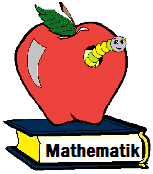 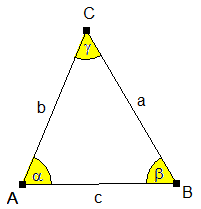 1. Aufgabe: Zeichne alle genannten Dreiecke (s. Planskizze)vollständig mit allen Bezeichnungen auf dieses Blatt. 
Wie viel unterschiedliche Arten gibt es?
2. Aufgabe: Wie viele Dreiecksarten gibt es?__________________________________________________________________